Royal College of Psychiatrists in Scotland Addictions Faculty ConferenceThursday and Friday, 14-15th March 2019Dunkeld House Hotel, Dunkeld 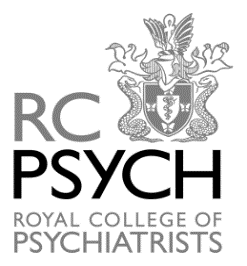 PROGRAMME Thursday, 14 March 201919:00-20.00		IntroductionDr Donna Mullen, Vice-chair of the Royal College of Psychiatrists in Scotland Addictions Faculty20.00			Dinner Friday, 15 March 20199:15 – 9.45	Arrival & Registration9.45- 10.30 	Cocaine, Psychopharmacology, Clinical Issues, Treatment for those on ORT                            Dr Anna Fletcher, SPR Lothian10:30 – 11.15	Drug Related Presentations in A&E GlasgowDr Richard Stevenson, Consultant in Emergency Medicine, Glasgow Royal Infirmary
                                                                                                                                                                                             11.15 – 11.30	Tea /Coffee11.30 – 12.00	Substance Misuse and Substance Misuse Services for Young People                            Dr Deborah Judge, Consultant in Child and Adolescent Psychiatry                            12.00 – 12.30	Current trends in Young People Misuse 			Lisa Mellen, Operational Manager, Youthinc 12.30 – 13.45 	Lunch13.15 – 13.45	Business Meeting13.45 – 14.30	Cocaine; Cultural and Historical Aspects			Dr Douglas Small, Wellcome Trust Research Fellow  14.30 – 15.15	Cocaine/ Stimulants from a Police Perspective 			DC Kenny Foy, Detective Constable, Statement of Opinion Unit                              (STOP), Specialist Crime Division, Police Scotland 15.15 – 15.30	Tea/Coffee15.30 – 16.15 	Chemsex, STIs and the role of stimulants and other drugs			Dr Manik Kohli, Trainee, London 16.15 - 16.30        Closing Remarks                             Dr Donna MullenThis meeting qualifies for 5 CPD points subject to approval by the individual member’s Peer Group.